短期インターンシップ　志望用紙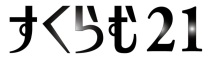 〔記入日〕 令和元年　　月　　日※皆様からお預かりした個人情報はインターンシップ事業以外の目的では使用しません。所属大学学部学科（１）インターンシップを希望する動機と抱負（１）インターンシップを希望する動機と抱負（１）インターンシップを希望する動機と抱負（１）インターンシップを希望する動機と抱負（１）インターンシップを希望する動機と抱負男女共同参画、ジェンダー論、女性学、男性学等を学んだ経験、及び関心のある内容男女共同参画、ジェンダー論、女性学、男性学等を学んだ経験、及び関心のある内容男女共同参画、ジェンダー論、女性学、男性学等を学んだ経験、及び関心のある内容男女共同参画、ジェンダー論、女性学、男性学等を学んだ経験、及び関心のある内容男女共同参画、ジェンダー論、女性学、男性学等を学んだ経験、及び関心のある内容卒業後に予定している進路等（自分自身が理想とする働き方のイメージ等でも可）卒業後に予定している進路等（自分自身が理想とする働き方のイメージ等でも可）卒業後に予定している進路等（自分自身が理想とする働き方のイメージ等でも可）卒業後に予定している進路等（自分自身が理想とする働き方のイメージ等でも可）卒業後に予定している進路等（自分自身が理想とする働き方のイメージ等でも可）志望経路志望経路志望経路志望経路志望経路単位認定単位認定あり　・　なし紹介・推薦（受入れ可否には関係ありません）□すくらむ21インターンシップ修了生□ゼミ等の大学の先生□大学の職員　　□その他ＩＴスキル（各ソフトの操作レベルに〇印、操作できない場合は空欄）ＩＴスキル（各ソフトの操作レベルに〇印、操作できない場合は空欄）ＩＴスキル（各ソフトの操作レベルに〇印、操作できない場合は空欄）ＩＴスキル（各ソフトの操作レベルに〇印、操作できない場合は空欄）ＩＴスキル（各ソフトの操作レベルに〇印、操作できない場合は空欄）WordWord初級　（文字のみの文書が作成できる）中級　（表や図形等を活用したやや複雑な文書が作成できる）上級　（自由自在に使いこなせる）初級　（文字のみの文書が作成できる）中級　（表や図形等を活用したやや複雑な文書が作成できる）上級　（自由自在に使いこなせる）初級　（文字のみの文書が作成できる）中級　（表や図形等を活用したやや複雑な文書が作成できる）上級　（自由自在に使いこなせる）ＥｘｃｅｌＥｘｃｅｌ初級　（既存データの数値や文字の更新ができる）中級　（簡易な関数を用いた表作成・処理等ができる）上級　（自由自在に使いこなせる）初級　（既存データの数値や文字の更新ができる）中級　（簡易な関数を用いた表作成・処理等ができる）上級　（自由自在に使いこなせる）初級　（既存データの数値や文字の更新ができる）中級　（簡易な関数を用いた表作成・処理等ができる）上級　（自由自在に使いこなせる）Power pointPower point使用できる　　　使用できない使用できる　　　使用できない使用できる　　　使用できないその他その他※ソフト名及び操作レベルを記入※ソフト名及び操作レベルを記入※ソフト名及び操作レベルを記入